Senate Judiciary Committee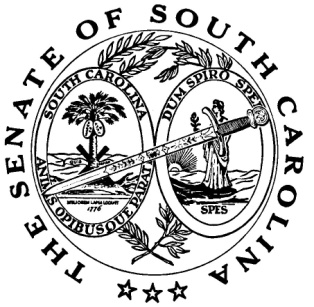 PRESS RELEASEFOR IMMEDIATE RELEASEFOR IMMEDIATE RELEASE			Contact: redistricting@scsenate.govOctober 15, 2021					(803) 212-6634SENATE REDISTRICTING SUBCOMMITTEE MEETING TO RECEIVE TESTIMONY ON SUBMITTED STATE SENATE REDISTRICTING PLANSColumbia, S.C. - On the Senate redistricting website (https://redistricting.scsenate.gov), the Senate Redistricting Subcommittee is posting twelve State Senate Redistricting plans submitted by the public for consideration. These plans may be found under the PLAN PROPOSALS tab.The Subcommittee will meet to receive public testimony about the submitted plans on Thursday, October 21, 2021, at 12:00 p.m. in Room 308 of the Gressette Building in Columbia, S.C.Interested persons may attend and/or speak either online or in person. To help the Subcommittee prepare for the public meeting, please notify Subcommittee staff by email at redistricting@scsenate.gov or phone at (803) 212-6634 if you would like to testify. Depending upon the number of requests received, the Subcommittee may restrict the time for each speaker and ask that those supporting a particular plan defer to a single or small number of speakers.Please note that the information you provide the Subcommittee will become part of the public record. The Subcommittee encourages all persons who wish to provide information to present it at the meeting or send it to the Subcommittee by mail at P.O. Box 142, Columbia, S.C. 29202 or by email at redistricting@scsenate.gov. Public input is a vital part of this process. The Subcommittee encourages people to remain involved as plans are being discussed and considered.